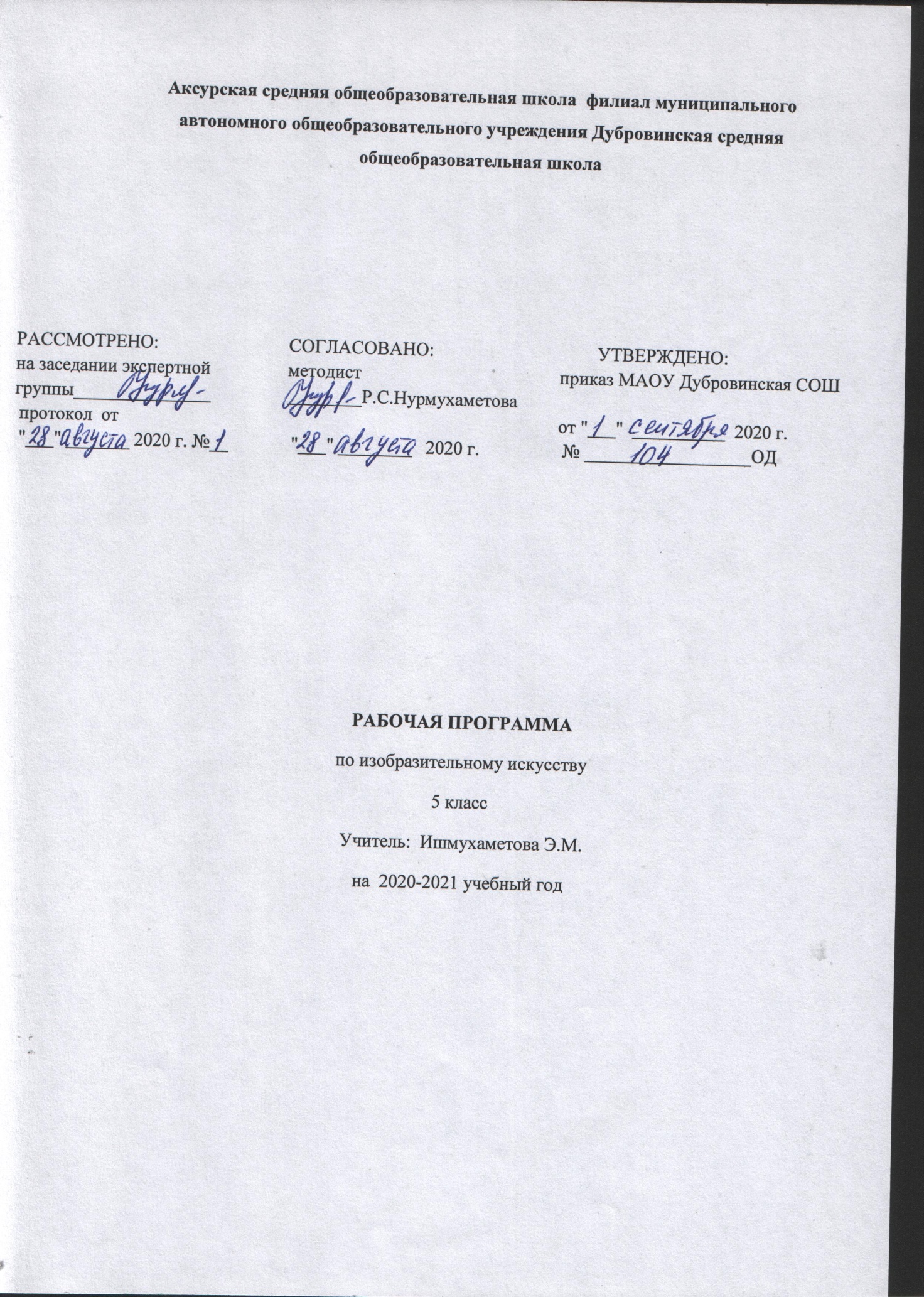 Рабочая программа учебного курса изобразительное искусство для обучения в 5 классе МАОУ Дубровинская СОШ, филиал Аксурская СОШ  создана на основе  следующих документов:1.Закона «Об образовании в Российской Федерации» от 29 декабря 2012 года №273-ФЗ2.Учебный план МАОУ Дубровинская СОШ, утвержденный директором МАОУ Дубровинская СОШ 3.Положение о рабочей программе МАОУ Дубровинская СОШ4.Рабочая программа составлена на основе: Изобразительное искусство. Рабочие программы. Предметная линия учебников под редакцией Б.М.Неменского. 5-8 классы: учеб.пособие для общеобразоват.организаций / [Б.М.Неменский, Л.А.Неменская, Н.А.Горяева, А.С.Питерских]. – 5-е изд., перераб. – М.: Просвещение, 2016. – 148 с.;Планируемые результаты освоения учебного курса изобразительное искусство        В соответствии с требованиями к результатам освоения основной образовательной программы общего образования Федерального государственного образовательного стандарта обучение на занятиях по изобразительному искусству направлено на достижение учащимися личностных, метапредметных и предметных результатов.        Личностные результаты отражаются в индивидуальных качественных свойствах учащихся, которые они должны приобрести в процессе освоения учебного предмета «Изобразительное искусство»:•        воспитание российской гражданской идентичности: патриотизма, любви и уважения к Отечеству, чувства гордости за свою Родину, прошлое и настоящее многонационального народа России; осознание  своей этнической принадлежности, знание культуры своего народа, своего края, основ культурного наследия народов России и человечества; усвоение гуманистических, традиционных ценностей многонационального российского общества;•        формирование ответственного отношения к учению, готовности и способности обучающихся к саморазвитию и самообразованию на основе мотивации к обучению и познанию;•        формирование целостного мировоззрения, учитывающего культурное, языковое, духовное многообразие современного мира;•        формирование осознанного, уважительного и доброжелательного отношения к другому человеку, его мнению, мировоззрению, культуре; готовности и способности вести диалог с другими людьми и достигать в нем взаимопонимания;•        развитие морального сознания и компетентности в решении моральных проблем на основе личностного выбора, формирование нравственных чувств и нравственного поведения, осознанного и ответственного отношения к собственным поступкам;•        формирование коммуникативной компетентности в общении и сотрудничестве со сверстниками, взрослыми в процессе образовательной, творческой деятельности;•        осознание значения семьи в жизни человека и общества, принятие ценности семейной жизни, уважительное и заботливое отношение к членам своей семьи;•        развитие эстетического сознания через освоение художественного наследия народов России и мира, творческой деятельности  эстетического характера.        Метапредметные  результаты характеризуют уровень сформированности универсальных способностей учащихся, проявляющихся в познавательной и практической творческой деятельности:•        умение самостоятельно определять цели своего обучения, ставить и формулировать для себя новые задачи в учёбе и познавательной деятельности, развивать мотивы и интересы своей познавательной деятельности;•        умение самостоятельно планировать пути достижения целей, в том числе альтернативные, осознанно выбирать наиболее эффективные способы решения учебных и познавательных задач;•        умение соотносить свои действия с планируемыми результатами, осуществлять контроль своей деятельности в процессе достижения результата, определять способы действий в рамках предложенных условий и требований, корректировать свои действия в соответствии с изменяющейся ситуацией;•        умение оценивать правильность выполнения учебной задачи, собственные возможности ее решения;•        владение основами самоконтроля, самооценки, принятия решений и осуществления осознанного выбора в учебной и познавательной деятельности;•        умение организовывать учебное сотрудничество и совместную  деятельность с учителем и сверстниками; работать индивидуально и в группе: находить общее решение и разрешать конфликты на основе согласования позиций и учета интересов; формулировать, аргументировать и отстаивать свое мнение.        Предметные результаты характеризуют опыт учащихся в художественно-творческой деятельности, который приобретается и закрепляется в процессе освоения учебного предмета:формирование основ художественной культуры обучающихся как части их общей духовной культуры, как особого способа познания  жизни и средства организации общения; развитие эстетического, эмоционально-ценностного видения окружающего мира; развитие наблюдательности, способности к сопереживанию, зрительной памяти, ассоциативного мышления, художественного вкуса и творческого воображения;развитие визуально-пространственного мышления как формы эмоционально-ценностного освоения мира, самовыражения и ориентации в художественном и нравственном пространстве культуры;освоение художественной культуры во всем многообразии ее видов, жанров и стилей как материального выражения духовных ценностей, воплощенных в пространственных формах (фольклорное художественное творчество разных народов, классические произведения отечественного и зарубежного искусства, искусство современности);воспитание уважения к истории культуры своего Отечества, выраженной в архитектуре, изобразительном искусстве, в национальных образах предметно-материальной и пространственной среды, в понимании красоты человека;приобретение опыта создания художественного образа в разных видах и жанрах визуально-пространственных искусств: изобразительных (живопись, графика, скульптура), декоративно-прикладных, в архитектуре и дизайне; приобретение опыта работы над визуальным образом в синтетических искусствах (театр и кино);приобретение опыта работы различными художественными материалами и в разных техниках в различных видах визуально-пространственных искусств, в специфических формах художественной деятельности, в том числе базирующихся на ИКТ (цифровая фотография, видеозапись, компьютерная графика, мультипликация и анимация);развитие потребности в общении с произведениями изобразительного искусства, - освоение практических умений и навыков восприятия, интерпретации и оценки произведений искусства; формирование активного отношения к традициям художественной культуры как смысловой, эстетической и личностно-значимой ценности;осознание значения искусства и творчества в личной и культурной самоидентификации личности;развитие индивидуальных творческих способностей обучающихся, формирование устойчивого интереса к творческой деятельности.2.Содержание учебного курса.Древние корни народного искусства. 8чДревние образы в народном искусстве.Убранство русской избы.Внутренний мир русской избы.Конструкция, декор предметов народного быта.Русская народная вышивка.Народный праздничный костюм.Народные праздничные обряды.Связь времен в народном искусстве. 9 ч.Древние образы в современных народных игрушках.Искусство Гжели.Городецкая роспись.Хохлома.Жостово. Роспись по металлу.Роль народных художественных промыслов в современной жизни.Декор – человек, общество, время. 10 ч. Зачем людям украшения.Роль декоративного искусства в жизни древнего общества.Одежда «говорит» о человеке.О чём рассказывают нам гербы и эмблемы.Роль декоративного искусства в жизни человека и общества.Декоративное искусство в современном мире. 5 ч. Современное выставочное искусство.Ты сам - мастер декоративно-прикладного искусстваРезерв 2 ч3. Тематическое планирование с указанием количества часов, отводимых на освоение каждой темы№ УрокаТема/Раздел 1. «Древние корни народного искусства» 8 часовРаздел 1. «Древние корни народного искусства» 8 часов1.Древние образы в народном искусствепостановка и решение учебной задачи;Индивидуальная и фронтальная работа.2.Орнамент – как основа декоративного украшенияпостановка и решение учебной задачи;Индивидуальная и фронтальная работа.3.Декор русской избыпостановка и решение учебной задачи;Индивидуальная и фронтальная работа.4.Внутренний мир русской избыпостановка и решение учебной задачи;Индивидуальная и фронтальная работа.5.Конструкция, декор предметов народного бытапостановка и решение учебной задачи;Индивидуальная и фронтальная работа.6Образы и мотивы в орнаментах русской народной вышивкипостановка и решение учебной задачи;Индивидуальная и фронтальная работа.7.Народный праздничный костюмпостановка и решение учебной задачи;Индивидуальная и фронтальная работа.8.Народные праздничные обрядыпостановка и решение учебной задачи;Индивидуальная и фронтальная работа.Раздел 2. «Связь времен в народном искусстве» 9 часовРаздел 2. «Связь времен в народном искусстве» 9 часов9.Древние образы в современных народных игрушкахпостановка и решение учебной задачи;Индивидуальная и фронтальная работа.10. Древние образы в современных народных игрушкахпостановка и решение учебной задачи;Индивидуальная и фронтальная работа.11.Искусство Гжели. Истоки и современное развитие промыслыпостановка и решение учебной задачи;Индивидуальная и фронтальная работа.12.Искусство Городца. Истоки и современное развитие промыслыпостановка и решение учебной задачи;Индивидуальная и фронтальная работа.13.Искусство Жестово. Истоки и современное развитие промыслыпостановка и решение учебной задачи;Индивидуальная и фронтальная работа.14.Искусство Хохломы. Истоки и современное развитие промыслыпостановка и решение учебной задачи;Индивидуальная и фронтальная работа.15.Щепа роспись по лубу и дереву. Тиснение и резьба по берестепостановка и решение учебной задачи;Индивидуальная и фронтальная работа.16.Роль народных художественных промыслов в современной жизнипостановка и решение учебной задачи;Индивидуальная и фронтальная работа.17.Роль народных художественных промыслов в современной жизнипостановка и решение учебной задачи;Индивидуальная и фронтальная работа.Раздел 3. «Декор – человек, общество, время» 10 часовРаздел 3. «Декор – человек, общество, время» 10 часов18Декор и положение человека в обществепостановка и решение учебной задачи;Индивидуальная и фронтальная работа.19Зачем людям украшенияпостановка и решение учебной задачи;Индивидуальная и фронтальная работа.20Роль декоративного искусства в жизни древнего обществапостановка и решение учебной задачи;Индивидуальная и фронтальная работа.21Роль декоративного искусства в жизни древнего обществапостановка и решение учебной задачи;Индивидуальная и фронтальная работа.22Одежда говорит о человеке постановка и решение учебной задачи;Индивидуальная и фронтальная работа.23Одежда говорит о человеке постановка и решение учебной задачи;Индивидуальная и фронтальная работа.24О чем рассказывают гербы и эмблемыпостановка и решение учебной задачи;Индивидуальная и фронтальная работа.25Символы и эмблемы в современном обществепостановка и решение учебной задачи;Индивидуальная и фронтальная работа.26Роль декоративного искусства в жизни человека и обществапостановка и решение учебной задачи;Индивидуальная и фронтальная работа.27Роль декоративного искусства в жизни человека и обществапостановка и решение учебной задачи;Индивидуальная и фронтальная работа.Раздел 4. «Декоративное искусство в современном мире» 5 часовРаздел 4. «Декоративное искусство в современном мире» 5 часов28Современное выставочное искусствопостановка и решение учебной задачи;Индивидуальная и фронтальная работа.29Современное выставочное искусствопостановка и решение учебной задачи;Индивидуальная и фронтальная работа.30Ты сам – мастер декоративно-прикладного искусствапостановка и решение учебной задачи;Индивидуальная и фронтальная работа.31Ты сам – мастер декоративно-прикладного искусствапостановка и решение учебной задачи;Индивидуальная и фронтальная работа.32Ты сам – мастер декоративно-прикладного искусствапостановка и решение учебной задачи;Индивидуальная и фронтальная работа.33Резерв34Резерв